   MUNICIPAL DE ARARAQUARA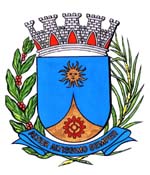     1347/15.:  EDIO LOPES:DEFERIDA.Araraquara, _________________                    _________________Indico ao  , a  de     o departamento competente, no  de providenciar imediatamente a limpeza geral em área localizada na Rua Luiz Gonzaga da Silva, confluência com a Avenida Letícia Maria Uchôa, no bairro Jardim São Rafael, desta cidade. Convém informar que no local indicado existe muito lixo e entulho, invadindo grande parte do asfalto, servindo de criadouros de insetos e animais nocivos à saúde dos moradores vizinhos.Seguem fotos em anexo.Araraquara, 18 de Maio de 2015.		EDIO LOPESVereador